Ime Priimek
[Klikni in vpiši ...]E-MAIL: [Klikni in vpiši ...]
GSM: [Klikni in vpiši ...]Na kratko o meni:[Klikni in vpiši ...]                                                                                                                                                  
Želeno delovno mesto:[Klikni in vpiši ...]                                                                                                                               Delovne izkušnjeDelovne izkušnje[Klikni in vpiši ...][Klikni in vpiši ...]                                                                     [Klikni in vpiši ...][Klikni in vpiši ...]                                                                     [Klikni in vpiši ...][Klikni in vpiši ...]                                                                     [Klikni in vpiši ...][Klikni in vpiši ...]                                                                     Moje osrednje lastnosti:[Klikni in vpiši ...]                                                                     Kronološki pregled dosedanjih delovnih mest:Kronološki pregled dosedanjih delovnih mest:[Klikni in vpiši ...][Klikni in vpiši ...][Klikni in vpiši ...]Opis delovnih nalog:[Klikni in vpiši ...]                                                                     [Klikni in vpiši ...][Klikni in vpiši ...][Klikni in vpiši ...]Opis delovnih nalog:[Klikni in vpiši ...]                                                                     [Klikni in vpiši ...][Klikni in vpiši ...][Klikni in vpiši ...]Opis delovnih nalog:[Klikni in vpiši ...]                                                                     [Klikni in vpiši ...][Klikni in vpiši ...][Klikni in vpiši ...]Opis delovnih nalog:[Klikni in vpiši ...]                                                                     IzobrazbaIzobrazba[Klikni in vpiši ...][Klikni in vpiši ...]                                                                     [Klikni in vpiši ...][Klikni in vpiši ...]                                                                     [Klikni in vpiši ...][Klikni in vpiši ...]                                                                     Dodatna izobraževanjaDodatna izobraževanja[Klikni in vpiši ...][Klikni in vpiši ...]                                                                     [Klikni in vpiši ...][Klikni in vpiši ...]                                                                     Druga znanja in veščineDruga znanja in veščine[Klikni in vpiši ...][Klikni in vpiši ...]                                         [Klikni in vpiši ...][Klikni in vpiši ...]                                         [Klikni in vpiši ...][Klikni in vpiši ...]                                         Vozniški izpit[Klikni in vpiši ...]                                         Priloge:[Klikni in vpiši ...][Klikni in vpiši ...]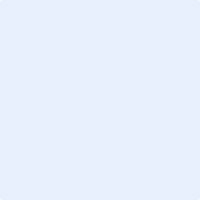 